ЧЕРКАСЬКА ОБЛАСНА РАДАГОЛОВАР О З П О Р Я Д Ж Е Н Н Я11.01.2022                                                                                       № 4-рПро внесення змін до розпорядженняголови обласної ради від 19.10.2021 № 431-рВідповідно до статті 59 Закону України «Про місцеве самоврядування 
в Україні»:внести до розпорядження голови обласної ради від 19.10.2021 № 431-р «Про продовження терміну дії контракту з САХНО Т.М.» зміни, замінивши 
у преамбулі розпорядження цифри та знаки  «11.10.2021» цифрами та знаками «11.10.2019».Голова  						               А. ПІДГОРНИЙ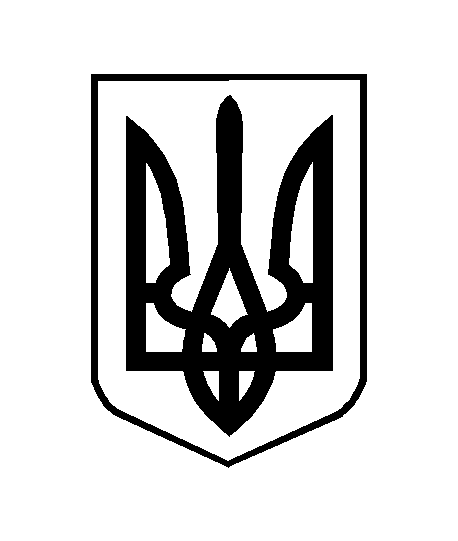 